Средно училище с разширено изучаване на чужди езици “Д-р Петър Берон”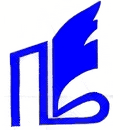 2300 гр.Перник ул.”Отец Паисий” № 10 тел.: 60-86-70; 60-14-24; 60-80-79;e-mail: p.beron1403216@abv.bg, www.suberon-pernik.comВх.№ ………………….				ДО       …………………2022 г.				ДИРЕКТОРА							НА СУРИЧЕ „Д-р ПЕТЪР БЕРОН”							ПЕРНИКЗ  А  Я  В  Л  Е  Н  И  Еот 												родител на 																					адрес: 																						телефон: 																						ГОСПОЖО ДИРЕКТОР,С настоящето заявявам, че желая синът ми (дъщеря ми)да бъде записан/а в повереното Ви училище в паралелка ПРОФИЛ „Чужди езици“ с интензивно изучаване на Английски език за учебната 2022/2023 година.Прилагам:  1. Свидетелство за основно образование - оригинал..Декларирам съгласие личните данни на сина ми/дъщеря ми да бъдат обработвани от образователната институция при спазване на ЗЗЛД. Дата: 		 						Родител:гр. Перник									(подпис)